AngolaAngolaAngolaAngolaMarch 2027March 2027March 2027March 2027MondayTuesdayWednesdayThursdayFridaySaturdaySunday1234567891011121314International Woman’s Day1516171819202122232425262728Good FridayEaster Sunday293031NOTES: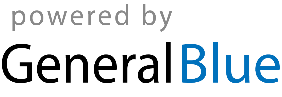 